Veckodag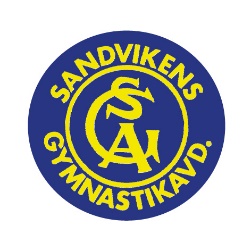 GruppOmrådeMåndagUT1Dammsuga Friståendegolvet.Torka av de handtag som finns i hallenOnsdagTrupp 1Putsa speglarTorka av de handtag som finns i hallenTorsdagUT2Dammsuga golvytor & trampettansatsenTorka av de handtag som finns hallenTorsdagVUXENTRUPPENGå även ut med soporna i korridoren gå med till miljöhuset.Torka av de handtag som finns i hallenLördagUT4Dammsuga runt gropen + tömma soporna i ledarrummet.Torka av de handtag som finns i hallenSöndagTrupp 2Dammsuga tumblinggolvet +tömma soporna i korridoren gå med till miljöhuset.Torka av de handtag som finns i hallen.